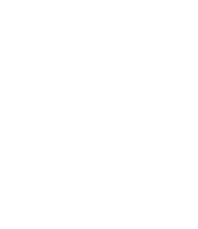 Samlet tilsynsvurdering Tilsynet har til formål at pege på udviklingsmuligheder og arbejdspunkter, som der skal arbejdes med lokalt i det efterfølgende år. Et arbejdspunkt er alvorligt og derfor skal klubben straks efter tilsynet sætte fokus på det, så der opnås bedre kvalitet. Et udviklingspunkt er tænkt som en indsats hvor der er mulighed for at justere en indsats som løftes fra god til fremragende kvalitet. Arbejds- og udvklingspunkterne skal sikre, at børnene får de bedste betingelser for trivsel, udvikling, læring og dannelse. Samtidig giver tilsynene forvaltningen mulighed for at systematisere overordnede indsatser, og projekter på området og målrette servicemål for de kommende år.Der er i samarbejde med lederen blevet formuleret følgende som skal arbejdes med det næste år, og der vil blive udarbejdet en handleplan med prioritering af nedenstående punkter, som skal returneres til konsulent senest 2 måneder efter tilsynet. Klubbens tILSYNSBESVARELSEBemærkninger til klubbens tilsynsbesvarelseKlubben beskriver at der er blevet arbejdet med de arbejdes– og udviklingspunkter fra det opfølgende tilsyn fra 2020.Arbejdspunkter: Fastholdelse af medlemmerVoksentilgang til børn og ungeForældrerettet kommunikationUdviklingspunkter: Udvikling af PC-rummetUderummet som pædagogisk læringsmiljø/fokus på udelivArbejdspladskulturUngdomsklubbens samarbejde med andre UK ´erSkærmtid i klubben- fokus på online og offline tilbudArbejdet med SMTTE- planlægning og evaluering af den pædagogiske praksisDer beskrives at der er søgt arbejdet på alle fronter og at man er mere i mål i forhold til nogle målsætninger end andre. OBSERVATIONERForvaltningsopsamling vedrørende observationer på tilsynsbesøgetObservationerne foretaget over to dage. Observationer i UK:På observationsaftenen er der tilbud om mad. Da UK åbner, sidder alle de voksne (4 medarbejdere) i cafeen og spiser og er dermed placeret, hvor de unge kommer ind. I starten kommer de lidt drypvis.  Kommunikationen mellem de voksne og de unge, bærer præg af kendskab og gensidig imødekommenhed. Der bliver uddelt håndtryk eller kram. Medarbejderne udstråler at de er glade for at dem der kommer ind ad døren. Medarbejderne er orienteret i samtale med de unge og der igangsættes hurtigt en re-match i et spil fra dagen før og medarbejderne deltager med nærvær og entusiasmeEn voksen referer til en konflikt hun ved den unge har med en veninde og der snakkes om fælles oplevelse fra dagen før omkring et spil, som alle syntes var supersjovt. Der udvikler sig en snak om mobilforbrug, hvor den voksne med udgangspunkt i en af de unges forbrug for den sidste uge, starter en gætteleg, hvor der skal gættes hvor meget tid mon hun har brugt. Alle om bordet går ind i dialogen. Og refleksioner om hvordan det registreres og hvor meget man mon selv bruger, bliver en del af samtalen.  Der kommer flere unge ind og efterhånden som de unge fordeler sig i lokalerne, så fordeler medarbejderne sig også. Der opleves en konsekvens orientering mod de unge. Og der tales i en ligeværdig og positiv tone, men voksen tone. Der opleves ikke en kommunikation, hvor de voksne overtager de unges jargon. 2 drenge på løbehjul kommer ind og hilser diskret på dem der sidder i cafeen og går direkte ned i pool rummet. Med det samme rejser en voksen sig og går ned og hilser på.Da en større gruppe drenge trækker ind i PC rummet for at spille, er der en kort dialog mellem kollegaer om hvem der lige følger med ind i rummet. Dialogen mellem medarbejderne virker respektfuld. Kreaværkstedet åbnes, da der er planlagt at lave bolsjer. Det er et tilløbsstykke for mange af pigerne. Dette har medarbejderen tidligere fortalt er arrangeret på opfordring fra en ung i UK.  Omkring kl. 19.30 er de fire medarbejdere altså fordelt i hele UK.På observationsaftenen var der omkring 40 unge igennem. Det virker til at de primært var de ældste (16-18 årige), der kom den aften. Observationer i FK - opsamling på 2 observationsdage: Da der er observeret over to dage, vil der være observationer, som viser forskellige ting i ensartede situationer. Dette vil blive tydeliggjort i opsamlingen. Kontakten mellem børn og voksne: Under observationsdagene observeres der ikke de store konflikter mellem børnene og der opleves god kontakt mellem børn og voksne. Generelt en fin og anerkendende kommunikation. Der er mange fine eksempler på dette under hele observationsperioden. Fx en dreng spørger om der er noget mad tilbage i cafeen. Den voksne er lydhørig, da barnet giver udtryk for at han ikke er så vild med tunsandwich. Den voksen spørger ind til hvad der kunne være af alternativer og spørger om han skal smøre brødet med smør. Det vil drengen gerne have.Tilstedeværelse af mobiler i klubben og personalets fokus på dette: under begge observationsdage ses mange børn med deres mobiltelefoner fremme rundt omkring. Nogle sidder klart og deler noget sammen på deres mobiler og har samvær omkring det, mens andre sidder alene og kan sidde der længe. På den ene observationsdag ses ikke voksne som sætter sig og er nysgerrige omkring hvad børnene er optaget af på deres mobiler. Det oplever jeg på anden observationsdag, dog ikke ofte. Ude i cafeen observeres en dreng alene med sin mobil i sofaen. Lidt efter observeres det at en voksen har sat sig ned og gået i dialog med ham. Hun sidder tæt på ham og interaktionen bærer præg af kendskab og fortrolighed mellem barn og voksen. PC-rum som pædagogisk læringsmiljø: på de to observationsdage observeres meget forskellig kvalitet i det pædagogiske læringsmiljø i pc- rummet. Den store forskel er tilstedeværelse og deltagelse af den voksne. 1.dag er der ingen voksne da observationen starter og når han kommer ind, er han fokuseret på kontakten til et barn, som han spiller med. På dag 2 er der en voksen til stede fra start. Han sidder og er aktiv deltagende i børnenes spil på pc’erne via egen skærm. Den voksne virker nærværende i dialogen. Han er opmærksom på hvad der sker blandt børnene og deltager i det.En dreng vil gerne med ind i det spil, der er i gang.  En dreng: ”hvorfor skal vi spille med X?”. en anden dreng:” fordi han er god”. Den voksne: ”jo flere der er med, jo sjovere er det”. I det øjeblik, hvor den ene dreng stiller sig kritisk overfor hvorfor X skal være med, kigger X op på den voksne for hjælp. Da den voksne blander sig, skifter energien i X og han kommer med i spillet. Den voksen er ind over børnenes tone og attitude og sørger for at rummet er rart/trygt for alle.Et barn: ”hvordan overtager man en bot?”. et andet barn: ”hvordan kan man virkelig være så dum?”. den voksen:” du kan også bare svare på spørgsmålet, i stedet”. Krearummet som læringsmiljø: Der er god stemning og børnene er i aktivitet. Det er en studerende, som styrer værkstedet. Han er opmærksom på hele rummet. Der er en rolig og anerkendende kommunikation og orientering mod børnene. Et barn. ” hvor er …… (siger noget der ikke høres af mig). den voksne:” det er i skabet, hvor vi har alle tingene”. Barnet” hvor er jeg stupido”. Den voksne. ”nej, det er godt du spørger”Uderummet som læringsmiljø: Der opleves ikke aktiv tilstedeværelse af voksne og forberedte aktiviteter i uderummet på de to observationsdage. Det er et rum, hvor der kun sker børneinitierede aktiviteter/lege. Tydelighed omkring aktiviteter og forskelligartede muligheder: Der er ikke gjort klar i nogle rum inden kl. 13.30, hvor klubben åbner. Det virker ikke så inviterende at komme ind til. Samtidig med at børnene kommer, så er der en del koordinering blandt personalet.  Der er lavet en opdateret tavle over hvilke voksne er hvor (zoneopdeling). Tavlen i cafeen til børnenes orientering er ikke så tydelig/inspirerende.  Det er de samme værksteder/rum, som er åbne begge dage. Balancen mellem fokus på den individuelle barn/voksenkontakt og børnefællesskabet og børn i udsatte positioner: Helt overordnet lægges der tilsyneladende primært fokus på den enkelte barn/voksenrelation. Der observeres ikke stort fokus på inkludering i børnefællesskabet. (Voksne der med det fælles 3. (en planlagt aktivitet/projekt), arbejder med fællesskaberne, sociale kompetencer, venskabsdannelse osv.).  Fx invitation til spil sidst på dagen, sker mellem 1 voksen og 1 barn. altså en til en.  I forhold til at have opmærksomhed på børn i potentielle udsatte positioner, ses flere eksempler på bevidst ageren i forhold til dette fra medarbejdernes side. Der er dog også eksempler på det modsatte. Organiseringen og fordelingen af personalet: Personalet fordeler sig generelt, som aftalt via opslagstavlen. Sidst på dagen (kl. 16), er der meget få børn tilbage og man begynder ligesom at samle sig i cafeen. Krearummet og pc-rummet er fortsat åbent, men særligt de voksne begynder at samle sig. Børne/unge vurderingOpsamling på børne/unge interviewDer er lavet et børneinterview med 5 fritidsklubbørn.De beskriver at de er glade for deres klub og de voksne. De oplever tilsyneladende at de voksne er rare og hjælpsomme og ikke skælder nævneværdigt ud, men snarere guider og vejleder, hvis man har gjort noget mindre hensigtsmæssigt. Jeg synes ikke rigtig der er nogen voksne der skælder ud. De er søde og gør, som vi har behov for. I stedet for at skælde ud hjælper de en på vejen og siger nej, det skal man ikke helt.De beskriver at der ikke er nok voksenstyrede aktiviteter udendørs. Nogle efterspørger en direkte legeplads. De udtrykker at de oplever at de voksne primært placerer sig indendørs, også selvom der kan være mange børn udenfor.  Det kunne være de skulle lave nogle flere aktiviteter udenfor (…) De voksne er for meget indenfor og for lidt udenfor. Det kunne godt være at de skulle være flere udenfor, for der er et meget stort antal børn udenfor i forhold til voksne. Der bliver udtrykt at man godt kan lide klubbens indendørs indretning med de forskellige værksteder. Der bliver givet udtryk for at man oplever stor grad af medbestemmelse omkring hvad man kan lave i klubben og hvad man kan spise. Der gives dog udtryk for at børneinterview måske kunne bruges mere fast i forhold til at få ideer og viden fra medlemmerne.Måske skulle man holde interviews flere gange, f.eks. hver eller hver anden måned. Også med nogle andre børn. Altså ideer og hvad mangler der, så det kan blive bedre og bedre.Der er ikke gennemført interview med ungdomsklubmedlemmer. Dette er en mangel i forhold til et fyldigt indblik i medlemmernes perspektiv på UK.Medarbejder interview Opsamling på medarbejderinterviewDer beskrives at godt og stærkt kollegialt samarbejde i personalegruppen. Samarbejdet bærer præg af tryghed og kendskab til hinanden og hinandens forcer. Der er et stort engagement og en høj faglighed. Det er de stolte af. I forhold til samarbejdet med skolen, så oplever medarbejderne at opgaverne i skolen fylder uforholdsmæssigt meget og at der pt. er en meget stor omskiftelighed i hvilke opgaver der forventes at de som klubmedarbejdere skal løse ind i skolen. Det oplever klubmedarbejderne som et stort pres, med meget overarbejde og manglende kompetencer til opgaveløsningen. Det nuværende arbejdspres – og arbejdsklima gør, at man som personale ikke oplever at der er tilstrækkelig tid og rum til at planlægge, evaluere og videreudvikle den pædagogiske praksis tilfredsstillende. Det bærer præg af at ”lægge skinnerne, mens man kører toget”. Det har man et stort ønske om at kunne fremadrettet.tILSYNETS SAMMENFATNINGTilsynet har til formål at pege på udviklingsmuligheder og arbejdspunkter. Disse udpeges på baggrund af klubbens tilsynsbesvarelse. Observationer, børne/unge vurdering og medarbejderinterview. Ved tilsynet i klub Vest er der blevet peget på følgende:Arbejdspunkt:Der skal arbejdes med at få tydeliggjort og afgrænset rammen for klubbens samarbejde med skolen om den understøttende undervisning. Der skal arbejdes med planlægning og evaluering af den pædagogiske praksis, så man fastholder/udvikler en praksis, der i højere grad bærer præg af en intentionel praksis. Herunder:Fokus på den inkluderende praksis/børnefællesskaber.Tydelighed omkring tilbuddene i klubben, samt tilbudsviften.Udviklingspunkt:Udvikle uderummet som pædagogisk læringsmiljøFortsat arbejde med fastholdelse af medlemmer. Her tænkes der både på at få nye generationer af UK- medlemmer til at benytte klubben, samt det relative lille fremmøde i FK, der registreredes under observationsdagene. Afsluttende bemærkninger:De to observationsdage, viste et personale, som er engagerede i deres arbejde og som gerne vil børnene/de unge, arbejdsfællesskabet og fagligheden.  Dette er virkelig en meget positiv ting i mødet med klub Vest.  Man så gode barn/ voksne- relationer, både i FK og UK, præget af kendskab, nærvær og tryghed. Særligt skal fremhæves den observerede pædagogiske praksis på observationsdagen i UK. Her bliver man bekræftet i vigtigheden af gode tætte relationer, også når vi taler om de 14-18-årige. At man har formået at fastholde de allerældste i den grad, som det observeredes og som fortalt af personalet, er meget positivt. Det kunne også tyde på, at UK ‘en som pædagogisk samlingssted for unge i området, fortsat er relevant. Trods udfordringer i forhold til tid og rum til planlægning, evaluering og udvikling af den pædagogiske praksis i FK-regi, sås også her mange fine tilbud og møder børn og voksne imellem på de to observationsdage. Som udtrykt i medarbejderinterviewet vil arbejdet med at skabe en veldefineret ramme omkring den understøttende undervisning og samarbejde med skolen, være med til at skabe den nødvendige luft til dette udviklingsarbejde.  På baggrund af dette tilsyn er det forvaltningens vurdering, at klubben står på et godt fundament i forhold til videreudvikling af den pædagogiske praksis fremadrettet.Tilsynet er udført af: Maud Nielsen, Tilsynsførende pædagogisk konsulentTilsynet afsluttet den:30.9.2022TÅRNBY
KOMMUNESamlet tilsynsrapport – 2022 Klub VestBørne- og kulturforvaltningen 